МУНИЦИПАЛЬНОЕ КАЗЕННОЕ ОБЩЕОБРАЗОВАТЕЛЬНОЕ УЧРЕЖДЕНИЕ КВИТОКСКАЯ СРЕДНЯЯ ОБЩЕОБРАЗОВАТЕЛЬНАЯ ШКОЛА №1(ДЕТСКИЙ САД «ЧЕБУРАШКА»)Беседа с детьми младшей смешанной группы «Как вести себя в общественном транспорте»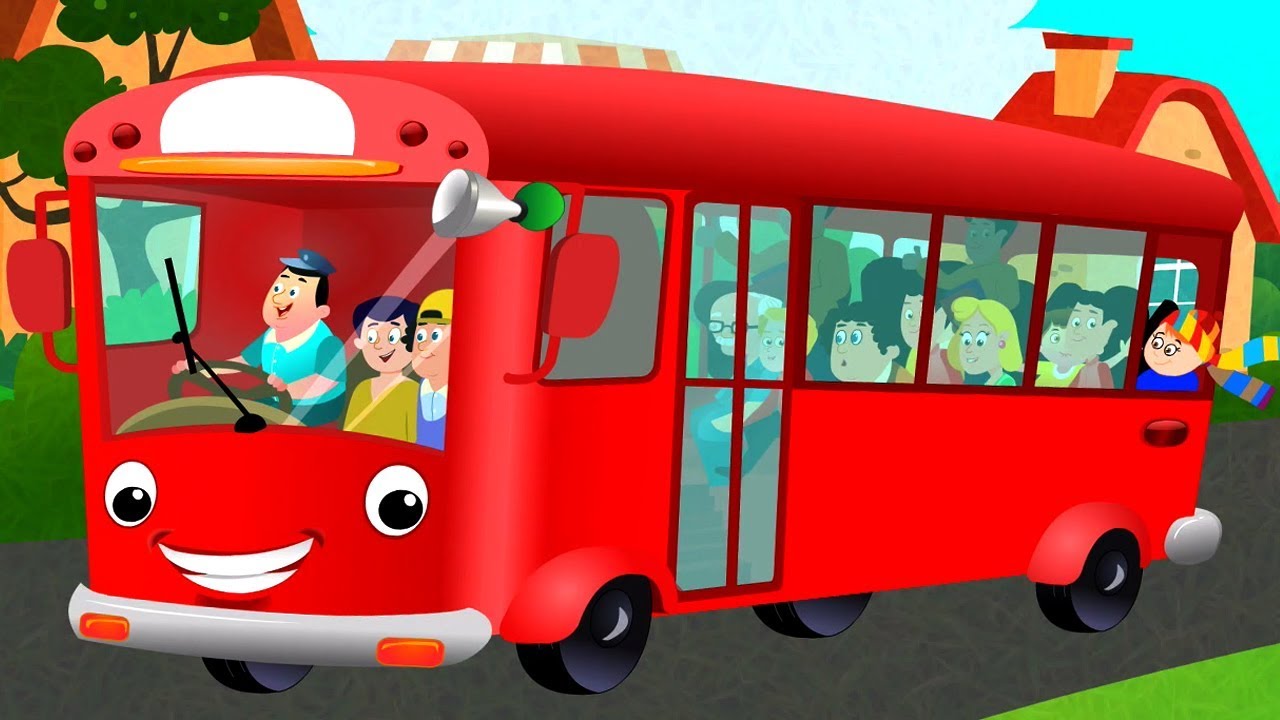 Провела и подготовила воспитатель:Макиенко Надежда ГригорьевнаСентябрь, 2020 год.Цель:Формирование у детей дошкольного возраста основ безопасного поведения в общественном транспорте, упражнять в плоскостном моделировании машин. Задачи:1. Познакомить со знаком «остановка автобуса»;2. Расширить знания детей о правилах поведения в общественном транспорте, а также при посадке и выхода из него;3. Расширять и закреплять знания детей о сигналах светофора;4. Развивать умение обосновывать свое суждение, развивать речь, умение отвечать на вопросы;5. Формировать навыки культурного поведения в общественном транспорте.Ход занятия:- Здравствуйте!- Ребята, вы любите путешествовать?- Я тоже люблю путешествовать.- Посмотрите на картинки, скажите, на чем можно путешествовать по городу (На общественном транспорте- автобусе, троллейбусе, трамвае, маршрутном такси).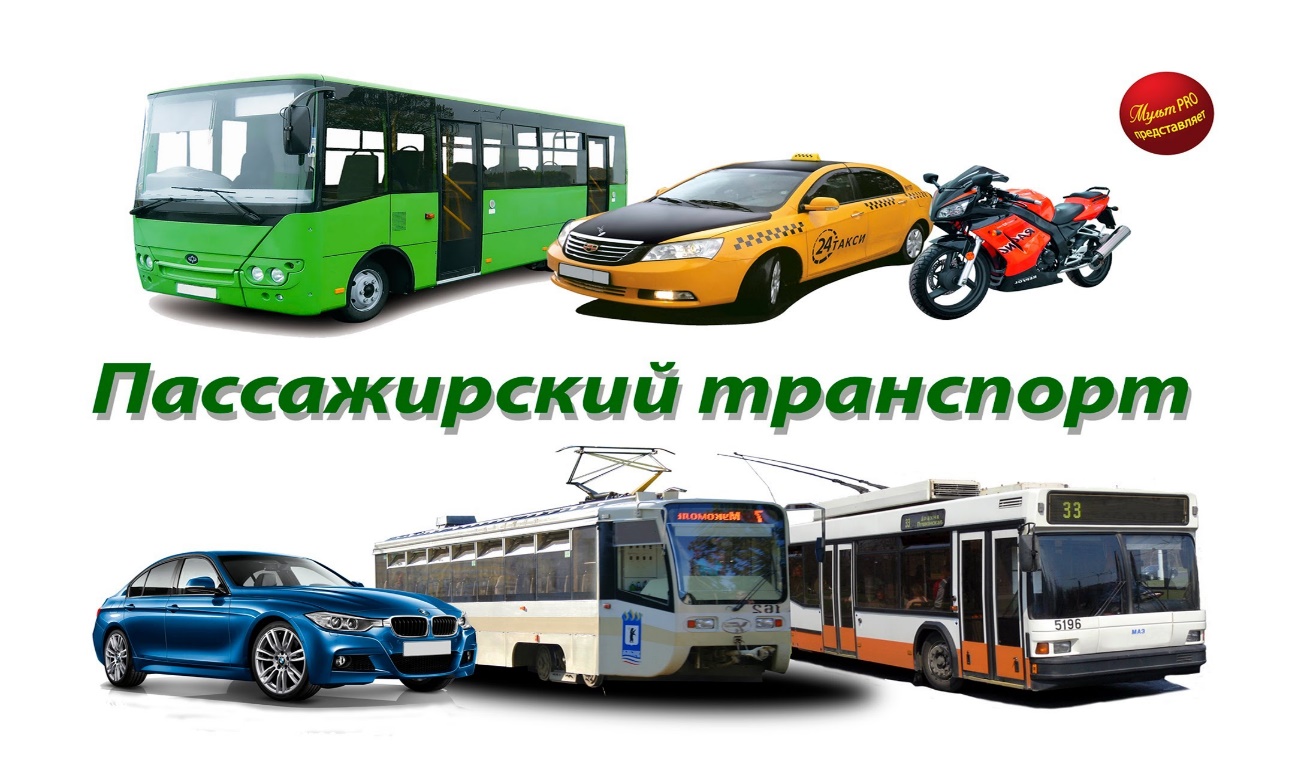 - Сегодня мы отправимся в путешествие на автобусе.На колесах едет дом.Люди могут ездить в нем.По бокам – большие окна,Сверху – крыша, чтоб не мокнуть,Дом автобусом зовут,У него есть свой маршрут.- Современные автобусы удобные и красивые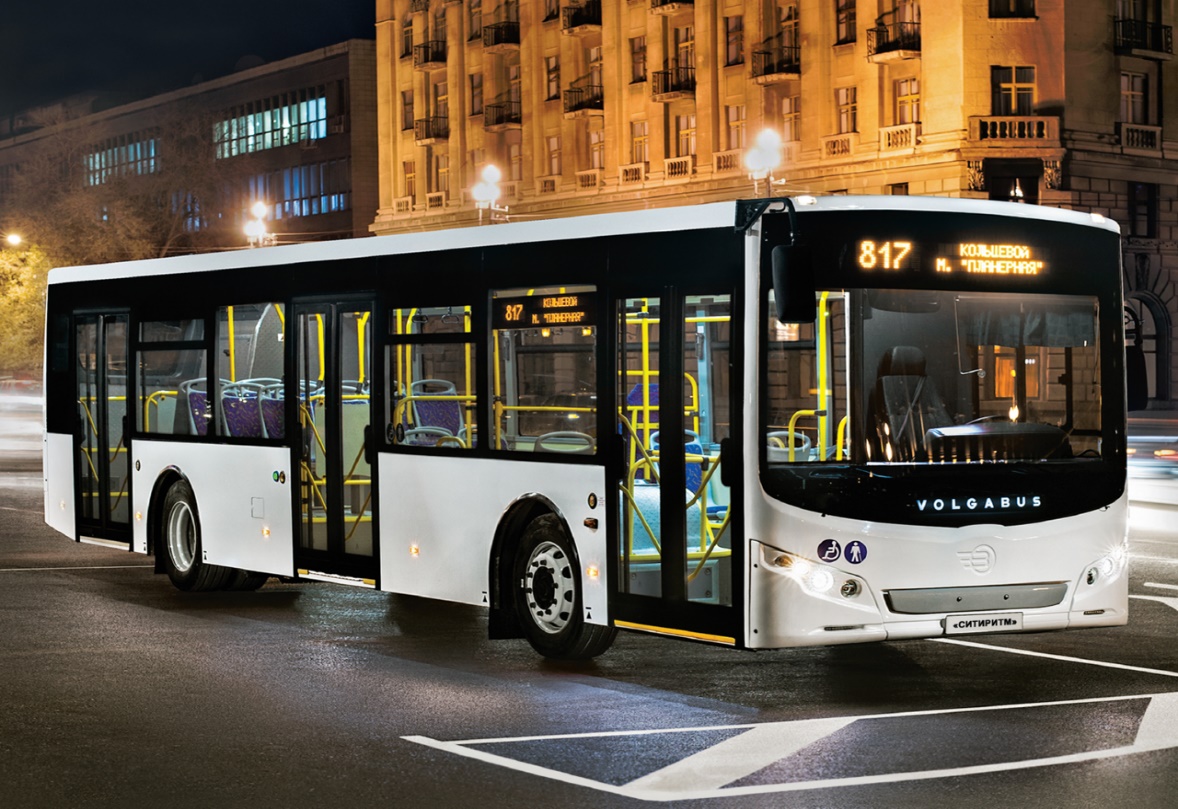 - Как называют людей, которые едут в автобусе? (Пассажиры.)- Кто водит автобус (Водитель)Для чего нужен автобус (Автобус – это общественный транспорт. Он перевозит людей).- Где можно ожидать автобус?- Ожидать автобус нужно только на специальной остановочной площадке. Мы тоже отправимся на остановку, но наша остановка не простая, чтобы сесть в автобус нам нужно собрать дорожный знак «Автобусная остановка».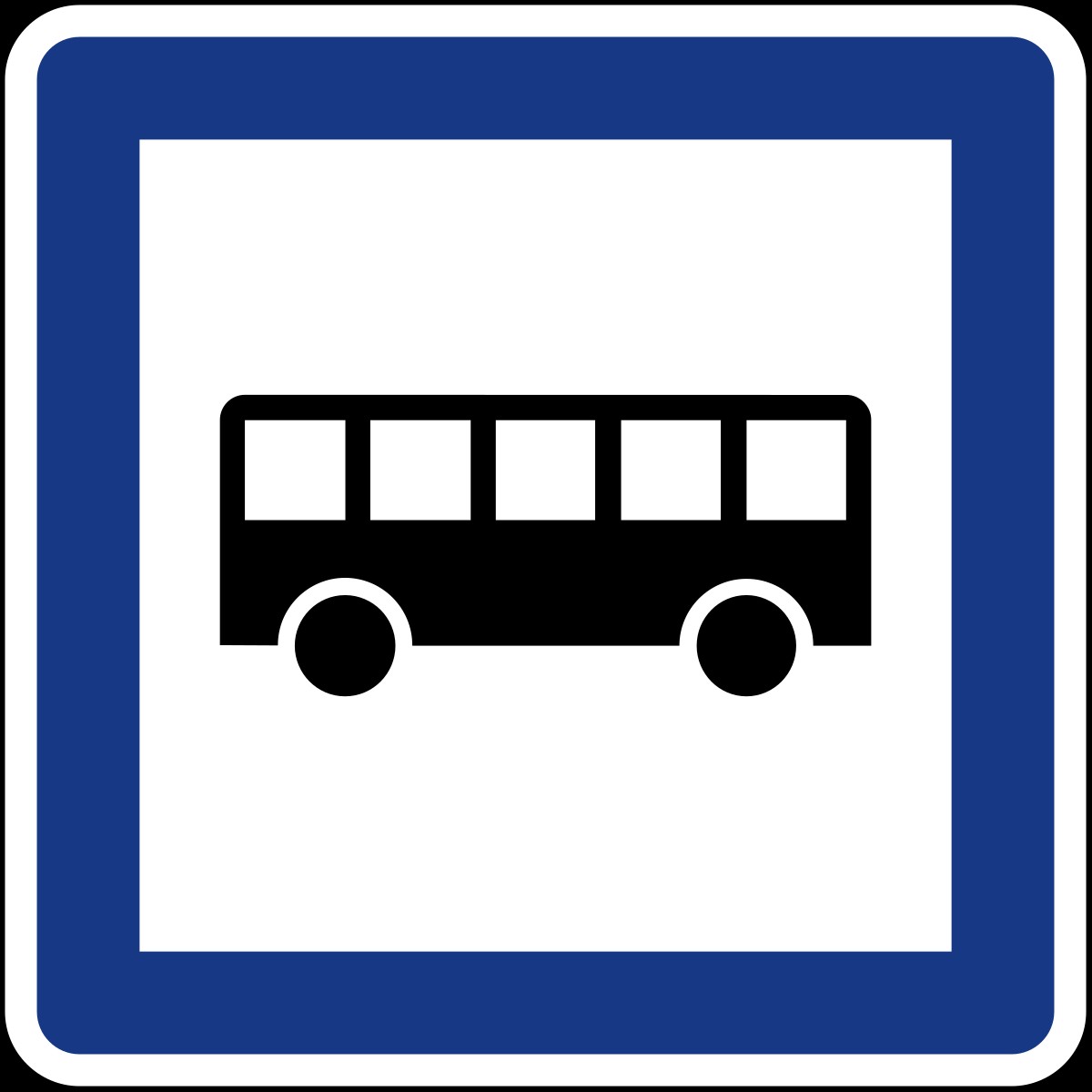 Дидактическая игра: «Собери дорожный знак»- Пока мы ждем автобус повторим правила поведения посадки в автобус.Если к остановке подошёл нужный тебе автобус - садись в него только тогда, когда он полностью остановится. Водитель следит за посадкой и высадкой пассажиров с помощью наружных зеркал. Садись в автобус спокойно. Не суетись и не старайся оттолкнуть других пассажиров, чтобы первому войти в автобус. Веди себя достойно! Не старайся запрыгнуть в автобус в последнее мгновение, когда двери уже начали закрываться. Водитель перед отправкой следит за движением других транспортных средств и может, закрывая двери, защемить тебя. Игра: «Пассажиры»Подошел наш автобус, занимайте места в салоне. Теперь вы пассажиры. Сережа водитель. Но наш автобус не трогается. - Как, вы думаете, почему? (Нужно приобрести билеты).- Кто продает билеты? Билеты нам продаст кондуктор Дети послушайте совет:В транспорт вошли – покупайте билет!Ехать бесплатно и глупо, и стыдно,Да и другим пассажирам обидно!- Пристегните ремни безопасности. Автобус отправляется. Чтобы было веселей споем песенку.А теперь давайте повторим с вами какие правила нужно соблюдать в общественном транспорте:• Садиться в транспорт надо на остановке.• Входить надо через заднюю дверь, а выходить через переднюю.• Нельзя запрыгивать в движущийся транспорт или выходить из него, когда он движется.• В транспорте надо вести себя спокойно, не кричать и не разговаривать громко.• Необходимо уступать место старшим.• Нельзя высовывать руки и голову в открытое окно.• Нельзя ходить по автобусу, когда он движется.• Если вы стоите, то крепко держитесь за спинку кресла, так как до поручней вы ещё не достанете.• Не отвлекайте водителя разговорами.• Не пытайтесь самостоятельно открывать дверь транспорта.• Выходить из транспорта надо осторожно, глядя себе под ноги и не толкаясьВот мы и приехали в детский сад.Ребята вам понравилось путешествовать на автобусе? Давайте повторим, что мы узнали нового сегодня.